Крис Уэбб. Устранение неполадок с обновлением веб-службы в Power BI с помощью функции диагностики Power QueryЭто перевод статьи Криса Уэбба, дополненный моими комментариями с использованием Chat GPT (набраны с отступом). Повествование ведется от первого лица (Криса).Ранее я писал в блоге о том, как устранять проблемы с обновлением веб-службы с помощью стороннего инструмента под названием Fiddler. Информация по-прежнему актуальна, но Fiddler — сложный инструмент. Установить его и дать правильные разрешения для просмотра всего, что ему нужно, непросто. К счастью, новая функция диагностики Power Query в Power BI (выпущенная в октябре 2019 г.) означает, что вам больше не нужно использовать Fiddler для такого рода работы. Полная информация о том, как использовать эту функцию, приведена здесь, но я подумал, что было бы полезно сосредоточиться на одном конкретном варианте ее использования.Функция диагностики в Excel на момент публикации перевода не доступна.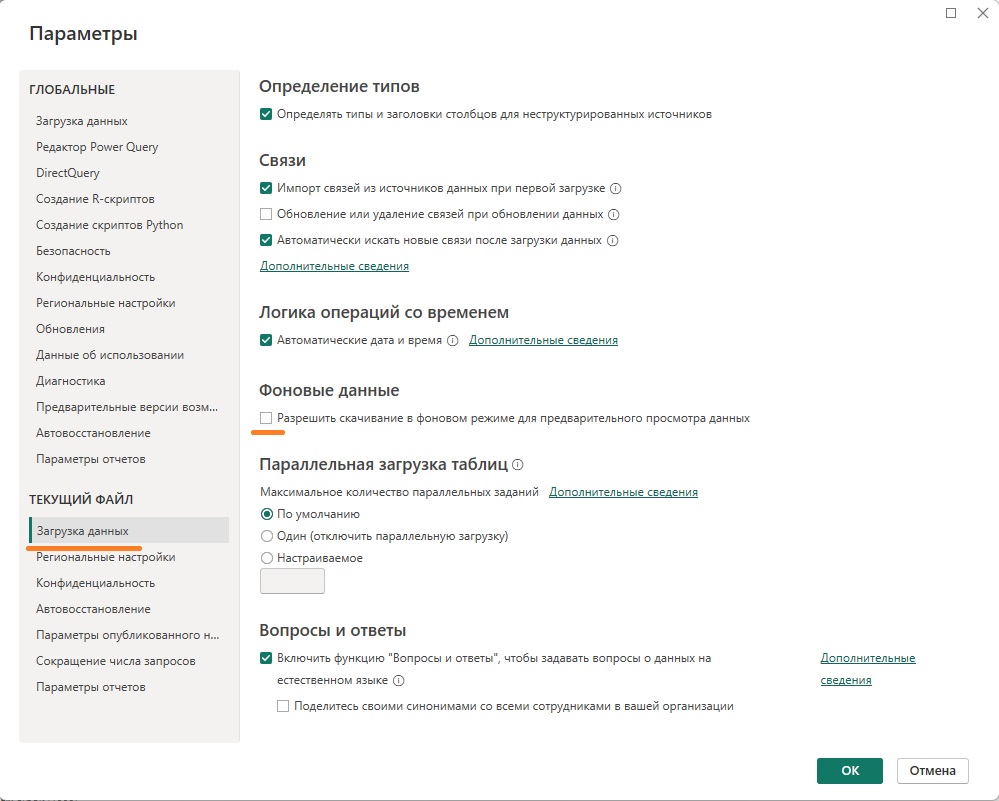 Рис. 1. Запрет скачивания в фоновом режимеВозьмем в качестве примера один из запросов Power Query из моего более раннего поста:Запрос 1let    Source = OData.Feed("https://api.parliament.uk/odata"),    GovernmentOrganisation_table =    Source{[        Name="GovernmentOrganisation",        Signature="table"    ]}[Data],    #"Filtered Rows" =    Table.SelectRows(        GovernmentOrganisation_table,        each ([GroupName] = "Cabinet Office")    )in    #"Filtered Rows"Это общедоступная веб-служба, которая не требует аутентификации, поэтому вы сможете выполнить этот запрос у себя на ПК.Запрос подключается к API OData парламента Великобритании и возвращает таблицу правительственных организаций, отфильтрованную по строке, для которой в столбце GroupName будет найден текст "Cabinet Office". Какие запросы выполняются к веб-службе в процессы выполнения Запроса 1?Первое, на что следует обратить внимание, это то, что в зависимости от того, обновляете ли вы окно предварительного просмотра в редакторе Power Query или обновляете набор данных в главном окне Power BI, будут происходить разные вещи. Если вы выполняете настройку производительности, следует игнорировать то, что происходит при обновлении предварительного просмотра в редакторе Power Query, и всегда обновлять запрос из главного окна Power BI.Во-вторых, при обновлении набора данных (или таблицы в наборе данных) из главного окна Power BI вы можете обнаружить, что в результате фонового обновления выполняется больше работы, чем вы ожидаете. Это может замедлить работу – потенциально очень сильно, если есть много запросов и шагов. В окне Power BI Desktop пройдите Файл –> Параметры и настройки –> Параметры. В разделе Текущий файл перейдите на вкладку Загрузка данных и снимите флажок Разрешить скачивание в фоновом режиме для предварительного просмотра данных (см. рис. 1).После этого выполните следующие действия, чтобы узнать, какие запросы выполняются к веб-службе при выполнении Запроса 1.Во-первых, позвольте запросу загрузить данные в набор данных, как обычно, не делая ничего другого. Таблица, в которую запрос загрузил данные, отобразится в области Данные главного окна Power BI: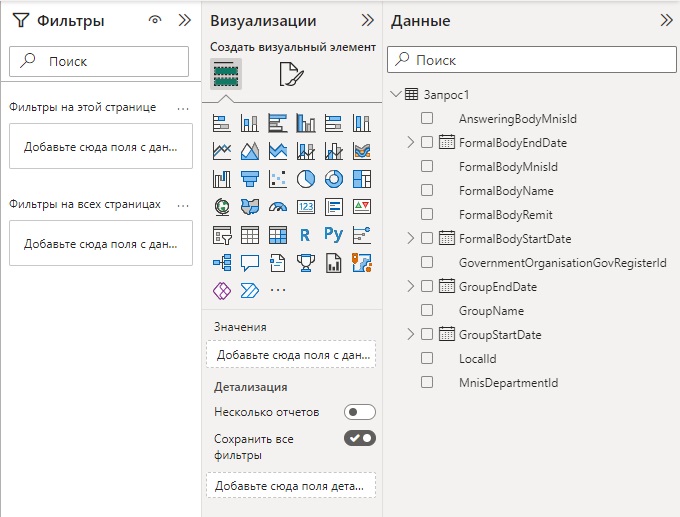 Рис. 2. Загруженная по Запросу 1 таблица данныхЗатем снова откройте окно редактора Power Query, перейдите на вкладку Инструменты и нажмите Начать диагностику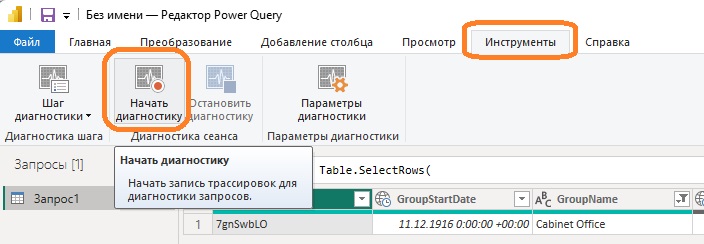 Рис. 3. Начать диагностикуВозможно, после запуска диагностики появится окно с предупреждением, что вам нужны права администратора. Проверьте в окне Параметры, ваши настройки диагностики: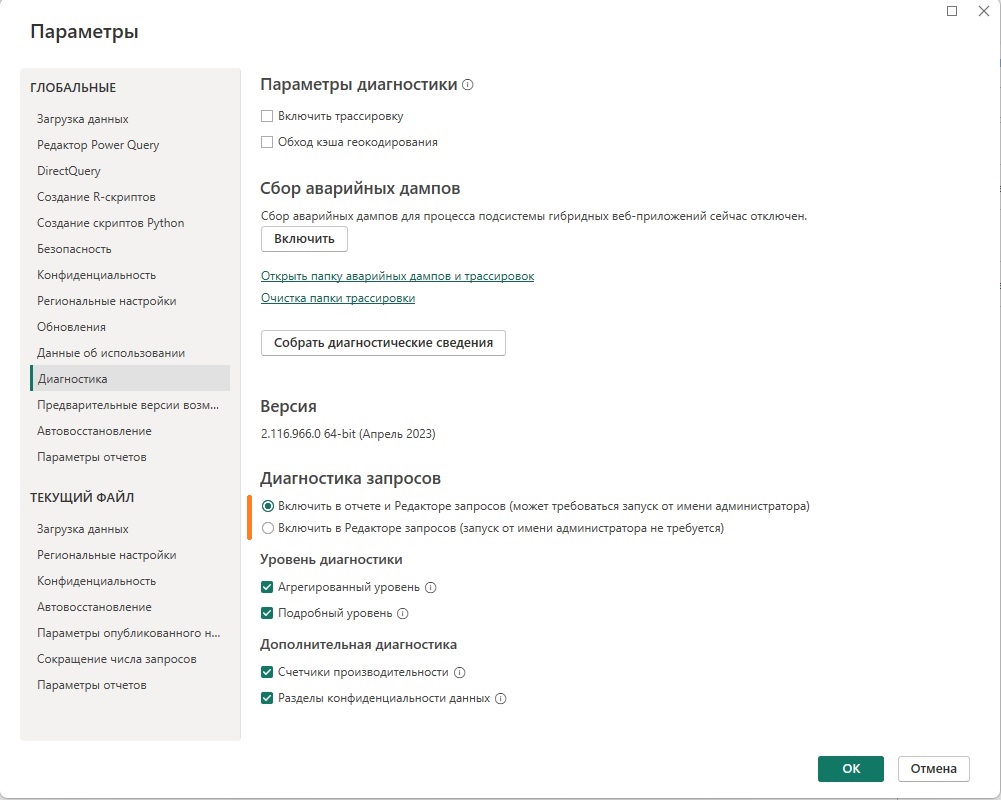 Рис. 3а. Окно Параметры диагностикиПо умолчанию включена опция, требующая запуска Power BI от имени администратора. Вы можете изменить эту опцию. Правда, я не тестировал, к чему это приведет. Я же просто вышел из файла и запустил Power BI от имени администратора. Для этого кликните кнопку Пуск Windows, найдите программу Power BI Desktop и выберите опцию Запуск от имени администратора. Для этого, естественно, у вас должны быть на это права на вашем ПК.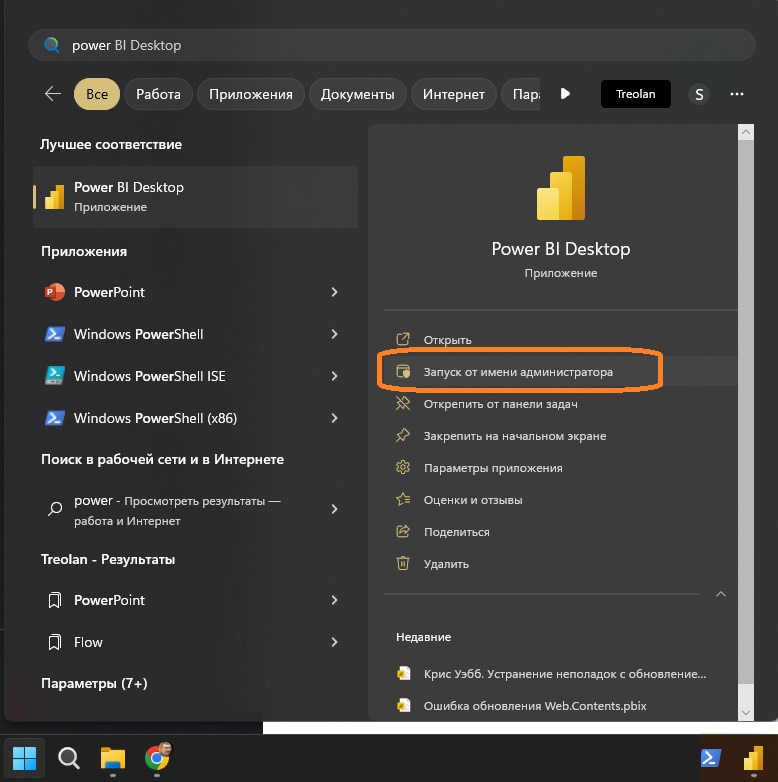 Рис. 3б. Запуск Power BI Desktop от имени администратораБольше ничего не делайте в окне редактора Power Query. Сверните его (не закрывайте), вернитесь в главное окно Power BI. На панели Данные найдите таблицу, содержащую результат Запроса 1, щелкните на ней правой кнопкой мыши и выберите Обновить данные: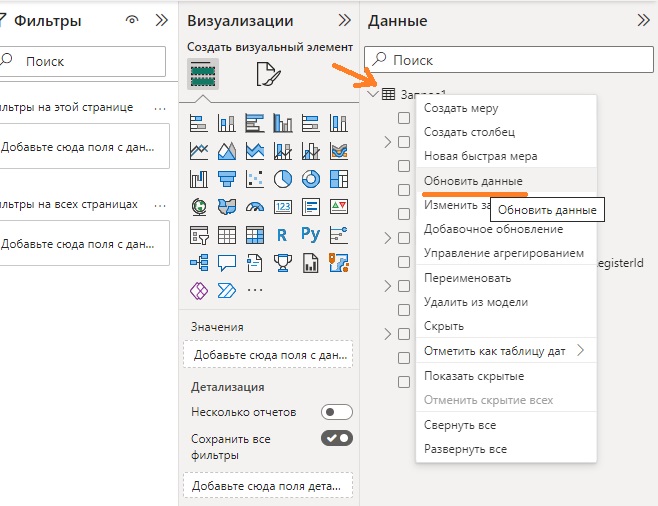 Рис. 4. Обновить данныеВернитесь в окно редактора Power Query и нажмите кнопку Остановить диагностику. Вы увидите новые запросы, созданные в группе Диагностика: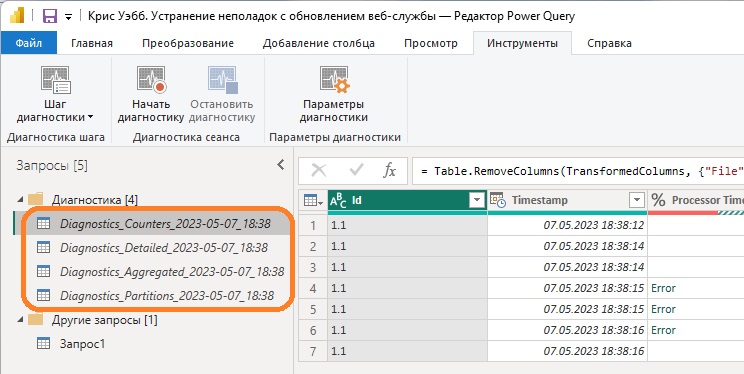 Рис. 5. Новые запросы в группе ДиагностикаЭти запросы содержат диагностические сведения для только что выполненного обновления. Запрос со словом Detailed содержит подробную информацию. Другие запросы содержат обобщенные данные.В запросе Detailed каждая строка представляет собой одну операцию, которая выполняется в подсистеме Power Query, когда идет обновление, и хотя я не знаю, что все это означает (я работаю над этим!), если вы перейдете в столбец Data Source Query (запрос источника данных), вы увидите список всех HTTP-запросов, сделанных к веб-службе: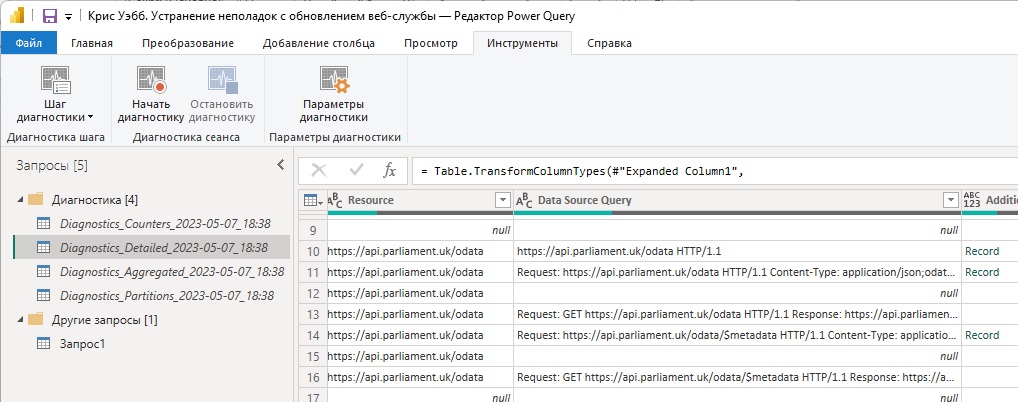 Рис. 6. HTTP-запросы, сделанные к веб-службеЩелчок по отдельной ячейке в этом столбце позволяет увидеть полный текст запроса и ответа, на панели предварительного просмотра под панелью результатов: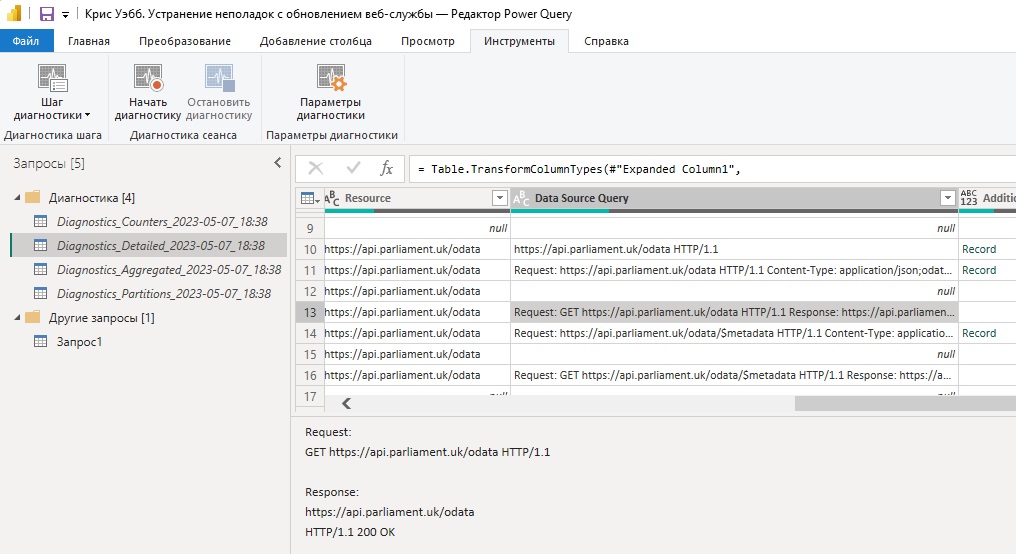 Рис. 7. Запрос и ответ на панели предварительного просмотраХотя Fiddler по-прежнему может потребоваться для некоторых более сложных сценариев, здесь описан гораздо более простой способ устранения неполадок с источниками данных веб-служб в редакторе Power Query. Например, когда необходимо проверить сделанный запрос, чтобы узнать, происходит ли свертывание запросов в источнике данных OData.